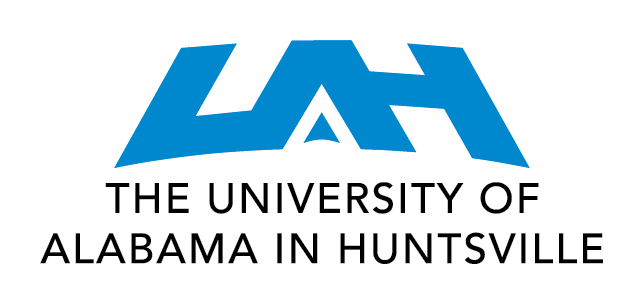 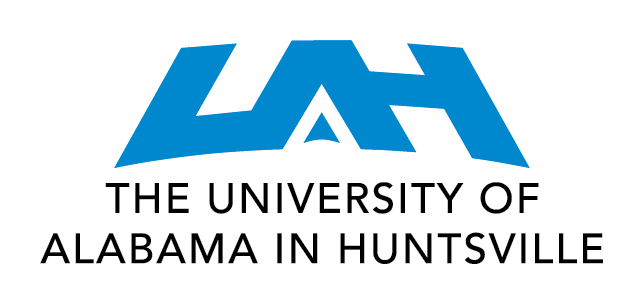 April 1, 2022Re.:	Title IX Sex discrimination, sexual exploitation, sexual harassment, and sexual violence policy	Procedures for the resolution of Title IX sexual harassment and sexual violence complaints.The UAH Faculty Senate reviewed the above indicated documents during its meeting on March 31, 2022.  The Faculty Senate recommends that changes to the language of the policy and the accompanying procedures are being made; please see the attached and marked up documents for specific recommendations.Moreover, the Senate finds the following statements of the policy and procedure to be problematic with respect to the timelines for the summer periods and requests that appropriate adjustments are being made.  (Timelines provided are acceptable during the semesters.).Furthermore, if the Complainant or the Respondent believes a person exercising investigative or decision-making authority under this Policy has a conflict of interest or bias relating to the Complainant or Respondent that would prevent the person from exercising their authority impartially, the Complainant or Respondent may make a prompt objection to the Title IX Coordinator (or designee) within five (5) business days of becoming aware of the potential conflict or bias.The issue is even more pronounced when it comes to appeals processes.Written requests for appeal must be submitted within three (3) business days following delivery of the notice of the dismissal and/or outcome. Each party may respond in writing to any appeal submitted by the other party. Written responses must be submitted within three (3) business days following delivery of the notice of the written appeal. Written requests for appeal submitted by one party will be shared with the other party.The Faculty Senate furthermore suggests that the policy and procedures specify who monitors the timelines.Sincerely,  Dr. Carmen ScholzProfessor of Chemistry President of the Faculty Senate